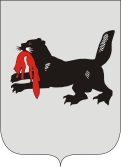 ИРКУТСКАЯ ОБЛАСТЬСЛЮДЯНСКАЯТЕРРИТОРИАЛЬНАЯ ИЗБИРАТЕЛЬНАЯ КОМИССИЯг. СлюдянкаО проведении Дня молодого избирателяВ целях повышения уровня правовой культуры и информированности молодых и будущих избирателей о выборах и референдумах, создания условий для осознанного участия в голосовании и проявления активной гражданской позиции молодого поколения, в соответствии с постановлением Центральной избирательной комиссии Российской Федерации от 28 декабря 2007 года № 83/666-5 «О проведении Дня молодого избирателя», постановлением Избирательной комиссии Иркутской области от 18 марта 2021 года №108/892  «О проведении Дня молодого избирателя», Слюдянская территориальная избирательная комиссияРЕШИЛА:1. Провести с 11 по 16 мая 2021 года на территории Слюдянского муниципального района Иркутской области День молодого избирателя. 2. Утвердить программу проведения Дня молодого избирателя на территории Слюдянского муниципального района в 2021 году (приложение № 1).3. Оплату расходов, связанных с проведением Дня молодого избирателя, произвести за счет средств, выделенных Слюдянской территориальной избирательной комиссии из областного бюджета.4. Утвердить смету расходов Слюдянской территориальной избирательной комиссии, связанных с приобретением ценных подарков для награждения участников мероприятий Дня молодого избирателя (приложение № 2).Разместить настоящее решение на официальном сайте администрации Слюдянского муниципального района: http://www.sludyanka.ru/ в разделе «Избирательная комиссия».Председатель Слюдянской территориальной избирательной комиссии									   Н.Л. ЛазареваСекретарь Слюдянской территориальной избирательнойкомиссии	   Н.Л. ТитоваПриложение к решению Слюдянской ТИК от 19.03.2021 г. № 7/49План мероприятий в рамках Дня молодого избирателяна территории  Слюдянского муниципального районаР Е Ш Е Н И ЕР Е Ш Е Н И Е19 марта 2021 года№ 7/49 №п\пНазвание мероприятияДата проведенияМесто проведенияПланируемое кол-воучастниковОрганизаторы1Экскурсии по выставке «Первые послевоенные выборы»11-14 маяМОУ СОШ №2,4,7,49,50 г. Слюдянка, р.п. Култук,МОУ СОШ №10, 11, 12 г. Байкальска150ТИК, МИК, Комитет по социальной политике2Челлендж «Я в политике» в социальной сети Инстаграм11-15 маяСлюдянский район50ТИК, МИК, Комитет по социальной политике3Интеллектуальная игра  «Выборы? Хочу все знать!»11-14 маяМОУ СОШ №2,4,7,49,50 г. Слюдянка, р.п. Култук,МОУ СОШ №10, 11, 12 г. Байкальска150ТИК, МИК, Комитет по социальной политике4Заседание правового клуба «Россию строить молодым» на тему «Мои первые выборы»14 маяМБУК ««Межпоселенческая центральная библиотека Слюдянского района» г. Слюдянка20ТИК, «Межпоселенческая центральная библиотека Слюдянского района»5Деловая игра «ПолитПоход «2МИК»15 маяМБУК ««Межпоселенческая центральная библиотека Слюдянского района», городской парк «Железнодорожник» г. Слюдянка30Слюдянская и Шелеховская ТИК, МИК Слюдянского и Шелеховского районов6Квест «Думай! Действуй! Выбирай!»12, 16 маяГородской парк «Перевал» г. Слюдянка,МКУК «Дом культуры  «Юбилейный», Татьянин сквер г. Байкальска75ТИК, МИК, Комитет по социальной политике